Plant Essay: Introduction Paragraph Outline & Note Sheet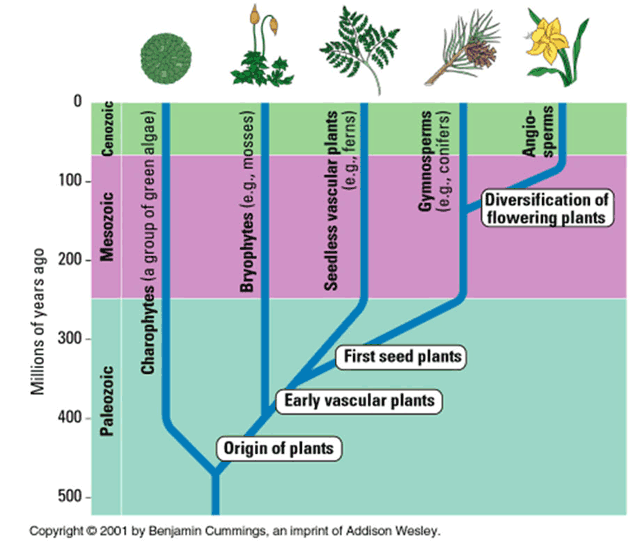 Introduction Outline☐ What is the paper about:☐ Phylogenetic tree☐What is it: ☐What does it show:☐How does it show that: ☐ Characteristics of plants:- What does this mean?☐Chloroplasts☐ Cell wall ☐Photosynthesis ☐ Connection to the rest of the food web:☐ What is a food web☐ Where are plants in the food web?☐ What role do they perform?☐ What would happen without them? 